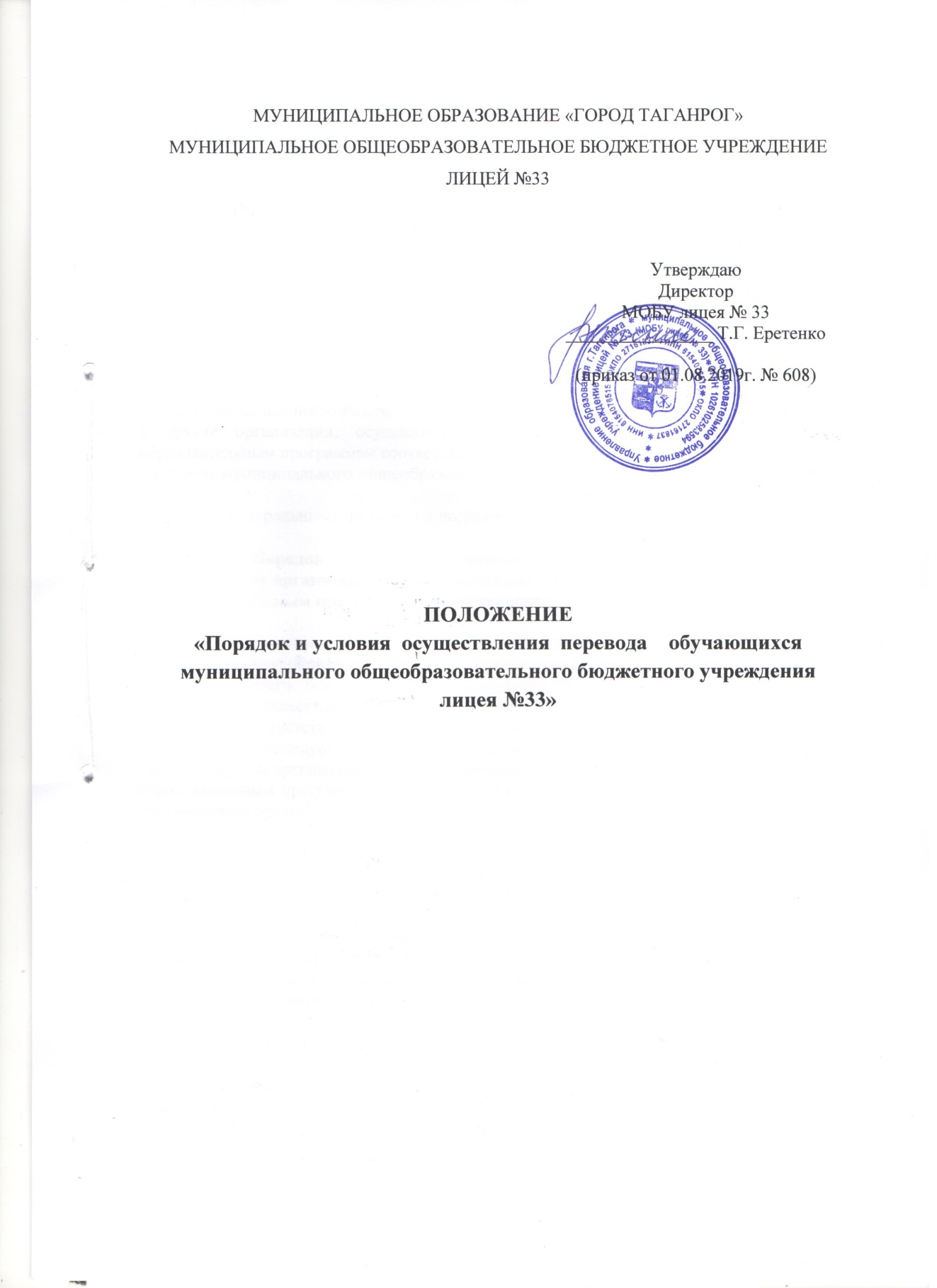 Общие положенияПорядок и условия  осуществления  перевода,   обучающихся  муниципального общеобразовательного бюджетного учреждения  лицея №33 (далее - Порядок, Лицей) устанавливают общие требования к процедуре и условиям осуществления перевода, отчисления и восстановления обучающихся.  Настоящее Положение разработано в целях обеспечения и соблюдения, конституционных прав граждан Российской Федерации на образование, гарантии общедоступности и бесплатности  общего образования.  Настоящее Положение разработано в соответствии с:-  Федеральным Законом от 29.12.2012 № 273-ФЗ «Об образовании в Российской Федерации» (ст.58, ст.66), -  приказом Министерства образования и науки РФ от 12 марта 2014 г. N 177 "Об утверждении Порядка и условий осуществления перевода обучающихся из одной организации, осуществляющей образовательную деятельность по образовательным программам начального общего, основного общего и среднего общего образования, в другие организации, осуществляющие образовательную деятельность по образовательным программам соответствующих уровня и направленности",- уставом муниципального общеобразовательного бюджетного учреждения  лицея №33,-     иными федеральными законами и подзаконными актами. Порядок и условия осуществления перевода обучающихся из Лицея в другие организации, осуществляющие образовательную деятельность по образовательным программам соответствующих уровня и направленности. Порядок и условия осуществления перевода обучающихся из Лицея, осуществляющего образовательную деятельность по образовательным программам начального общего, основного общего и среднего общего образования, в другие организации, осуществляющие образовательную деятельность по образовательным программам соответствующих уровня и направленности,   устанавливают общие требования к процедуре и условиям осуществления перевода обучающегося  из Лицея, в другую организацию, осуществляющую образовательную деятельность по образовательным программам соответствующих уровня и направленности (далее - принимающая организация), в следующих случаях:по инициативе совершеннолетнего обучающегося или родителей (законных представителей) несовершеннолетнего обучающегося;в случае прекращения деятельности исходной организации, аннулирования лицензии на осуществление образовательной деятельности (далее - лицензия), лишения ее государственной аккредитации по соответствующей образовательной программе или истечения срока действия государственной аккредитации по соответствующей образовательной программе;в случае приостановления действия лицензии, приостановления действия государственной аккредитации полностью или в отношении отдельных уровней образования.2.2.  Учредитель Лицея и (или) Лицей обеспечивает перевод совершеннолетних обучающихся с их письменного согласия, а также несовершеннолетних обучающихся с письменного согласия их родителей (законных представителей).2.3. Перевод обучающихся не зависит от периода (времени) учебного года.Перевод совершеннолетнего обучающегося по его инициативе или несовершеннолетнего обучающегося по инициативе его родителей (законных представителей)2.4. В случае перевода совершеннолетнего обучающегося по его инициативе или несовершеннолетнего обучающегося по инициативе его родителей (законных представителей) совершеннолетний обучающийся или родители (законные представители) несовершеннолетнего обучающегося:осуществляют выбор принимающей организации;обращаются в выбранную организацию с запросом о наличии свободных мест, в том числе с использованием сети Интернет;при отсутствии свободных мест в выбранной организации обращаются в органы местного самоуправления в сфере образования соответствующего муниципального района, городского округа для определения принимающей организации из числа муниципальных образовательных организаций;обращаются в Лицей с заявлением об отчислении обучающегося в связи с переводом в принимающую организацию. Заявление о переводе может быть направлено в форме электронного документа с использованием сети Интернет.2.5. В заявлении совершеннолетнего обучающегося или родителей (законных представителей) несовершеннолетнего обучающегося об отчислении в порядке перевода в принимающую организацию указываются:а) фамилия, имя, отчество (при наличии) обучающегося;б) дата рождения;в) класс и профиль обучения (при наличии);г) наименование принимающей организации. В случае переезда в другую местность указывается только населенный пункт, субъект Российской Федерации.2.6. На основании заявления совершеннолетнего обучающегося или родителей (законных представителей) несовершеннолетнего обучающегося об отчислении в порядке перевода Лицей  в трехдневный срок издает распорядительный акт об отчислении обучающегося в порядке перевода с указанием принимающей организации.  При  выбытии из Лицея  у обучающегося не должно быть      задолженности в библиотеке Лицея.2.7. Лицей выдает совершеннолетнему обучающемуся или родителям (законным представителям) несовершеннолетнего обучающегося следующие документы:личное дело обучающегося;документы, содержащие информацию об успеваемости обучающегося в текущем учебном году (выписка из классного журнала с текущими отметками и результатами промежуточной аттестации), заверенные печатью  Лицея и подписью директора Лицея (уполномоченного им лица).2.8. Требование предоставления других документов в качестве основания для зачисления обучающихся в принимающую организацию в связи с переводом из Лицея не допускается.2.9. Указанные в пункте 2.7. настоящего Порядка документы представляются совершеннолетним обучающимся или родителями (законными представителями) несовершеннолетнего обучающегося в принимающую организацию вместе с заявлением о зачислении обучающегося в указанную организацию в порядке перевода из  Лицея и предъявлением оригинала документа, удостоверяющего личность совершеннолетнего обучающегося или родителя (законного представителя) несовершеннолетнего обучающегося.2.9.1. При приеме (переводе) на обучение по имеющим государственную аккредитацию образовательным программам начального общего и основного общего образования выбор языка образования, изучаемых родного языка из числа языков народов Российской Федерации, в том числе русского языка как родного языка, государственных языков республик Российской Федерации осуществляется по заявлениям родителей (законных представителей) обучающихся.2.10. Зачисление обучающегося в принимающую организацию в порядке перевода оформляется распорядительным актом руководителя принимающей организации (уполномоченного им лица) в течение трех рабочих дней после приема заявления и документов, указанных в пункте 2.7. настоящего Порядка, с указанием даты зачисления и класса.2.11. Принимающая организация при зачислении обучающегося, отчисленного из Лицея, в течение двух рабочих дней с дня   издания распорядительного акта, о зачислении обучающегося в порядке перевода письменно уведомляет Лицей о номере и дате распорядительного акта о зачислении обучающегося в принимающую организацию. Лицей обязан вести учет продолжения образования  обучающегося.   Перевод обучающегося в случае прекращения деятельности Лицея, аннулирования лицензии, лишения  его государственной аккредитации по соответствующей образовательной программе или истечения срока действия государственной аккредитации по соответствующей образовательной программе; в случае приостановления действия лицензии, приостановления действия государственной аккредитации полностью или в отношении отдельных уровней образования.2.12. При принятии решения о прекращении деятельности Лицея в соответствующем распорядительном акте учредителя указывается принимающая организация (перечень принимающих организаций), в которую будут переводиться обучающиеся, предоставившие необходимые письменные согласия на перевод в соответствии с пунктом 2.2. настоящего Порядка.О предстоящем переводе Лицей в случае прекращения своей деятельности обязан уведомить совершеннолетних обучающихся, родителей (законных представителей) несовершеннолетних обучающихся в письменной форме в течение пяти рабочих дней с момента издания распорядительного акта учредителя о прекращении деятельности Лицея, а также поместить  указанное уведомление на своем официальном сайте в сети Интернет. 	Данное уведомление должно содержать сроки предоставления письменных согласий лиц, указанных в пункте 2 настоящего Порядка, на перевод в принимающую организацию.2.13. О причине, влекущей за собой необходимость перевода обучающихся,  Лицей обязан уведомить учредителя, совершеннолетних обучающихся или родителей (законных представителей) несовершеннолетних обучающихся в письменной форме, а также поместить  указанное уведомление на своем официальном сайте в сети Интернет:в случае аннулирования лицензии на осуществление образовательной деятельности - в течение пяти рабочих дней с момента вступления в законную силу решения суда;в случае приостановления действия лицензии - в течение пяти рабочих дней с момента внесения в Реестр лицензий сведений, содержащих информацию о принятом Региональной службой по надзору и контролю в сфере образования Ростовской области   решении о приостановлении действия-лицензии на осуществление образовательной деятельности;в случае лишения Лицея государственной аккредитации полностью или по соответствующей образовательной программе, а также приостановления действия государственной аккредитации полностью или в отношении отдельных уровней образования - в течение пяти рабочих дней с момента внесения в Реестр организаций, осуществляющих образовательную деятельность по имеющим государственную аккредитацию образовательным программам, сведений, содержащих информацию о принятом Региональной службой по надзору и контролю в сфере образования Ростовской области   (далее - аккредитационный орган), решении о лишении Лицея государственной аккредитации полностью или по соответствующей образовательной программе или о приостановлении действия государственной аккредитации полностью или в отношении отдельных уровней образования;в случае если до истечения срока действия государственной аккредитации по соответствующей образовательной программе осталось менее 105 дней и у исходной организации отсутствует полученное от аккредитационного органа уведомление о приеме заявления о государственной аккредитации по соответствующей образовательной программе и прилагаемых к нему документов к рассмотрению по существу - в течение пяти рабочих дней с момента наступления указанного случая;в случае отказа аккредитационного органа Лицея в государственной аккредитации по соответствующей образовательной программе, если срок действия государственной аккредитации по соответствующей образовательной программе истек, - в течение пяти рабочих дней с момента внесения в Реестр организаций, осуществляющих образовательную деятельность по имеющим государственную аккредитацию образовательным программам, сведений, содержащих информацию об издании акта аккредитационного органа об отказе Лицею в государственной аккредитации по соответствующей образовательной программе.2.14. Учредитель, за исключением случая, указанного в пункте 2.9. настоящего Порядка, осуществляет выбор принимающих организаций с использованием:информации, предварительно полученной от исходной организации, о списочном составе обучающихся с указанием осваиваемых ими образовательных программ;сведений, содержащихся в Реестре организаций, осуществляющих образовательную деятельность по имеющим государственную аккредитацию образовательным программам.2.15. Учредитель запрашивает выбранные им из Реестра организаций, осуществляющих образовательную деятельность по имеющим государственную аккредитацию образовательным программам, организации, осуществляющие образовательную деятельность по соответствующим образовательным программам, о возможности перевода в них обучающихся.Руководители указанных организаций или уполномоченные ими лица должны в течение десяти рабочих дней с момента получения соответствующего запроса письменно проинформировать о возможности перевода обучающихся.2.16. Лицей доводит до сведения обучающихся и их родителей (законных представителей) полученную от учредителя информацию об организациях, реализующих соответствующие образовательные программы, которые дали согласие на перевод обучающихся из Лицея, а также о сроках предоставления письменных согласий лиц, указанных в пункте 2.2. настоящего Порядка, на перевод в принимающую организацию. Указанная информация доводится в течение десяти рабочих дней с момента ее получения и включает в себя: наименование принимающей организации (принимающих организаций), перечень образовательных программ, реализуемых организацией, количество свободных мест. 2.17. После получения соответствующих письменных согласий лиц, указанных в пункте 2.2. настоящего Порядка, Лицей издает распорядительный акт об отчислении обучающихся в порядке перевода в принимающую организацию с указанием основания такого перевода (прекращение деятельности организации, аннулирование лицензии, лишение организации государственной аккредитации по соответствующей образовательной программе, истечение срока действия государственной аккредитации по соответствующей образовательной программе).2.18. В случае отказа от перевода в предлагаемую принимающую организацию совершеннолетний, обучающийся или родители (законные представители) несовершеннолетнего обучающегося указывают об этом в письменном заявлении.2.19. Лицей  передает в принимающую организацию списочный состав обучающихся, копии учебных планов, соответствующие письменные согласия лиц, указанных в пункте 2.2. настоящего Порядка, личные дела обучающихся.2.20. На основании представленных документов принимающая организация издает распорядительный акт о зачислении обучающихся в принимающую организацию в порядке перевода в связи с прекращением деятельности Лицея, аннулированием лицензии, приостановлением действия лицензии, лишением Лицея государственной аккредитации по соответствующей образовательной программе, приостановлением действия государственной аккредитации полностью или в отношении отдельных уровней образования, истечением срока действия государственной аккредитации по соответствующей образовательной программе.В распорядительном акте о зачислении делается запись, о зачислении обучающегося в порядке перевода с указанием  полного наименования Лицея, в которой он обучался до перевода, класса, формы обучения.2.21. В принимающей организации на основании переданных личных дел на обучающихся формируются новые личные дела, включающие, в том числе выписку из распорядительного акта о зачислении в порядке перевода, соответствующие письменные согласия лиц, указанных в пункте 2 настоящего Порядка.Порядок и условия осуществления перевода обучающихся в Лицее.Перевод совершеннолетнего обучающегося по его инициативе или несовершеннолетнего обучающегося по инициативе его родителей (законных представителей)  из   класса в  класс   в  соответствующей параллели классов.   3.1. В случае перевода из   класса в  класс   в  соответствующей параллели классов  совершеннолетнего обучающегося по его инициативе или несовершеннолетнего обучающегося по инициативе его родителей (законных представителей) совершеннолетний обучающийся или родители (законные представители) несовершеннолетнего обучающегося  обращаются в Лицей с заявлением  о переводе  из   класса в  класс   в  соответствующей параллели классов. 3.2. Заявление о переводе  из   класса в  класс   в  соответствующей параллели классов может быть направлено в форме электронного документа с использованием сети Интернет.3.3. В заявлении совершеннолетнего обучающегося или родителей (законных представителей) несовершеннолетнего обучающегося  из   класса в  класс   в  соответствующей параллели классов указывается:а) фамилия, имя, отчество (при наличии) обучающегося;б) дата рождения;в) класс и профиль обучения (при наличии) выбытия;г) класс и профиль обучения (при наличии)  перевода.3.4.  Обучающийся может быть переведен  из   класса в  класс   в  соответствующей параллели классов     при условии, что  в другом классе  есть свободные места    и    учебные планы и учебные программы в классах идентичны. 3.5. Перевод обучающегося из   класса в  класс   в  соответствующей параллели классов    осуществляется  по итогам учебного года,   по итогам триместра (полугодия).3.6. При соблюдении требований п.3.4., 3.5. настоящего Порядка, на основании заявления совершеннолетнего обучающегося или родителей (законных представителей) несовершеннолетнего обучающегося   о переводе обучающегося  из   класса в  класс и в  соответствующей параллели классов, директор лицея  в трехдневный срок издает приказ о переводе обучающегося.   Перевод   обучающихся в следующий класс.  3.7. Обучающиеся прошедшие промежуточную аттестацию в порядке, установленным  локальным нормативным  актом    «О    формах, периодичности и порядке текущего контроля успеваемости и промежуточной аттестации обучающихся 1-11 классов муниципального общеобразовательного бюджетного учреждения лицея № 33»,       переводятся в следующий класс. Решение о переводе в следующий класс принимает педагогический совет лицея (Приложение №1). На основании решения педагогического совета   директор лицея  в течение трех рабочих дней  издает приказ о переводе обучающихся     следующий класс.      3.8.  Обучающиеся  2,3,5,6,7,8,10  классов, не прошедшие промежуточную аттестацию  по уважительным причинам  или имеющие академическую задолженность, переводятся в следующий класс условно.  Решение об условном  переводе в следующий класс принимает педагогический совет лицея. На основании решения педагогического совета   директор лицея  в течение трех рабочих дней издает приказ об условном  переводе обучающихся     следующий класс.       3.9. При условном переводе обучающегося в следующий класс устанавливается следующий порядок: - в течение 7 рабочих дней после  издания приказа об условном  переводе обучающегося в   следующий класс,     лицей  письменно информирует об этом родителей (законных представителей) обучающихся; - по согласию родителей (законных представителей)     между лицеем и родителями (законными представителями)     заключается дополнительное соглашение    «О сроках, формах и порядке ликвидации академической задолженности» к  договору о предоставлении общего образования (Приложение №2);     - при положительном результате    ликвидации академической задолженности, директор лицея издает приказ о  переводе обучающегося в следующий класс,  в который он был переведён условно; - при отрицательном результате    ликвидации академической задолженности, по ходатайству родителей (законных представителей)  обучающегося,  директор Лицея  вправе назначить повторную  ликвидацию академической задолженности. Для проведения промежуточной аттестации повторно  Лицеем создается комиссия;- обучающиеся, не ликвидировавшие в установленные сроки академической задолженности с момента ее образования, по усмотрению  их  родителей (законных представителей) оставляются на повторное обучение,  переводятся на обучение   адаптированным   образовательным программам в соответствии с рекомендациями психолого-медико-педагогической комиссии,   на обучение по индивидуальному учебному плану;-обучающиеся в форме семейного образования, не ликвидировавшие в установленные сроки академической задолженности, продолжают получать образование в Лицее.3.10.  Обучающиеся обязаны ликвидировать академическую задолженность. Обучающиеся, имеющие академическую задолженность, вправе пройти промежуточную аттестацию по соответствующим учебному предмету, курсу, дисциплине (модулю) не более двух раз,  в пределах одного года с момента образования академической задолженности. В указанное время не включается время болезни обучающегося.Лицей, родители (законные представители) несовершеннолетнего обучающегося, обязаны создать условия  обучающемуся для ликвидации академической задолженности и обеспечить контроль   своевременности ее ликвидации. 3.11. Начальное  общее образование, основное общее образование являются обязательными уровнями образования. Обучающиеся, не освоившие основной образовательной программы начального общего,   основного общего образования, не допускаются к обучению на следующих уровнях общего образования. Обучающиеся, не прошедшие промежуточную аттестацию за 4 класс, тем самым не освоившие образовательную программу начального общего образования, не могут быть переведены в 5 класс для продолжения обучения  по образовательным программам основного общего образования, в том числе условно. В течение 4-х рабочих дней после  завершения промежуточной аттестации лицей письменно информирует родителей (законных представителей)  о том, что их ребенок  не освоил обязательный уровень образования (образовательную программу начального общего образования).По усмотрению     родителей (законных представителей) обучающиеся оставляются на повторное обучение,  переводятся на обучение по  адаптированным   образовательным программам в соответствии с рекомендациями психолого-медико-педагогической комиссии, на обучение по индивидуальному учебному плану.Порядок и условия осуществления перевода обучающихся в Лицей из другой  организации, осуществляющей образовательную деятельность по образовательным программам начального общего, основного общего и среднего общего образования. 4.1. При переводе обучающегося в Лицей из другой  организации, осуществляющей образовательную деятельность по образовательным программам начального общего, основного общего и среднего общего образования, прием   осуществляется  в соответствии с локальным нормативным актом    «Порядок  приема граждан на обучение по образовательным программам начального общего, основного общего и среднего общего образования в  муниципальное общеобразовательное бюджетное учреждение лицей № 33».4.2. Перевод обучающегося из другой  организации, осуществляющей образовательную деятельность в лицей, может осуществляться в течение   учебного года при наличии в   свободных мест.   	Первоочередное право на перевод в  Лицей  имеют обучающиеся, во-первых, проживающие на территории, закреплённой за Лицеем, во-вторых, имеющие право на получение  общего образования соответствующего уровня.При переходе в  Лицей  обучающихся, проживающих на территории, закреплённой за лицеем,  отказ в приеме по причине отсутствия свободных мест  допускается. В этом случае Управление образования г. Таганрога предоставляет совершеннолетним обучающимся или родителям (законным представителям) несовершеннолетних обучающихся     информацию о наличии свободных мест в муниципальных общеобразовательных учреждениях   г. Таганрога и обеспечивает   устройство их детей. 4.3. Перевод обучающегося на основании решения суда производится в порядке, установленном законодательством.Формулировки   педсовета по переводу.Перевести в  следующий класс,  как      освоивших в полном объёме образовательную программу  ______________________________________________ (начального общего образования, основного общего образования, среднего о учебного года, следующих обучающихся:Условно перевести в   следующий  класс, как имеющих академическую задолженность  ____________________________________________                                                      (наименование предмета)по образовательной программе ____________ учебного года, следующих учащихся:          Формулировки   в журнале (личном деле) по переводу.Переведен в ___ класс.   Условно переведён в ___ класс.    Оставлен на повторное обучение в ____ классе.  Переведен на обучение по адаптированным основным образовательным программам в соответствии с рекомендациями психолого-медико-педагогической комиссии .Переведен на обучение   по индивидуальному учебному плану. Дополнительное соглашениег. Таганрог	                                                                             «___» ________ 20____г.«О сроках, формах и порядке ликвидации академической задолженности» к  договору о предоставлении общего образования  _________________________________________________ , условно переведённого в ____ класс по _________  по итогам промежуточной аттестации за 20 _-20 _ учебный год.МОБУ лицей № 33 г. Таганрога, действующий на основании Устава, в лице директора  ______,  именуемый в дальнейшем «Лицей», с одной стороны, и_______________________________________________________________________,                                                                 (Ф.И.О. родителя, законного представителя) именуемый в дальнейшем родитель (законный представитель)   с другой стороны, заключили настоящее дополнительное соглашение    о нижеследующем.1. Предмет соглашения1.1. Предметом соглашения   является порядок ликвидации академической задолженности  ________  , условно переведённого в ____ класс по _________  по итогам 20_-20_ учебного года.1.2. Промежуточная аттестация обучающегося _________________, условно переведённого в ____ класс, по    _______  будет проводиться   по мере готовности обучающегося        в пределах одного года с момента образования академической задолженности, не позднее  ______.  Сроки  промежуточной аттестации «Лицей» устанавливает по письменному заявлению родителя  (законного представителя).1.3.   Первая аттестация проводится учителем. При отрицательном результате первой аттестации  руководитель лицея по ходатайству  родителей   обучающегося вправе назначить повторную аттестацию. Повторная аттестация проводится в сроки определяемые лицеем.2. Обязательства сторон2.1. «Лицей»  обязуется:- по заявлению ________ организовать проведение аттестации __________________  в течение 1 недели с момента подачи заявления;-  содержание контрольно-измерительных материалов  подготовить в  соответствии с требованиями к уровню подготовки обучающегося по предмету;- обеспечить дополнительную помощь и контроль   своевременности   ликвидации академической задолженности.2.2. Родитель (законный представитель) обязуется:- взять под личную ответственность   ликвидацию    академической задолженности  своего ребенка по ___    в пределах одного года с момента образования академической задолженности, не позднее  ______;- письменно уведомить лицей о  готовности обучающегося к ликвидации академической задолженности. 3. Порядок взаимодействия сторон3.1. Стороны договорились о  том, что взаимодействие по вопросу ликвидации академической задолженности будет осуществлять в письменном виде. 3.2. Родители вправе  направлять письменные уведомления лицею как лично, через секретаря,  так и по электронной почте. 3.3. Лицей направляет письменные уведомления родителям либо по почте, либо по электронной почте___________, либо лично вручает через секретаря.3.4. По желанию родителей  (законных представителей) они могут лично присутствовать на   аттестации по ликвидации академической задолженности обучающегося.                                                            4. Разрешение споров4.1. Споры, возникающие в ходе исполнения соглашения, решаются путём переговоров. В случае  отсутствия  соглашения, спор подлежит рассмотрению в соответствии с законодательством РФ.5. Заключительные положения5.1. Настоящее соглашение  вступает в силу с момента подписания и действует до окончания срока, указанного в п.1.2.5.2. Настоящее   соглашение  оформляется в 2-х экземплярах, по одному для каждого из сторон. Оба экземпляра имеют равную  юридическую силу. 6. Адреса  сторон                                                                     Приложение 1  к положению   «Порядок и условия  осуществления  перевода    обучающихся муниципального общеобразовательного бюджетного учреждения  лицея №33»№ п/пФИОКласс № п/пФИОКласс Предмет, по которому имеется академическая задолженность                                                                     Приложение 2  к положению   «Порядок и условия  осуществления  перевода    обучающихся муниципального общеобразовательного бюджетного учреждения  лицея №33»Лицей:Родитель (законный представитель):Директор: Т.Г. ЕретенкоФИО:_________________________________________ФИО:_________________________________________Адрес: ул. Маршала Жукова, 146-аАдрес:________________________________________ ____________________________________________________________________________________________Адрес:________________________________________ ____________________________________________________________________________________________Электронная почта: sch33@tagobr.ru Электронная почта: ____________________________ ______________________________________________ Электронная почта: ____________________________ ______________________________________________ Контактный телефон: 8(8634) 602582Контактный телефон:___________________________ ______________________________________________Контактный телефон:___________________________ ______________________________________________Подпись   _______________                 Подпись ______________________________________     Подпись ______________________________________     